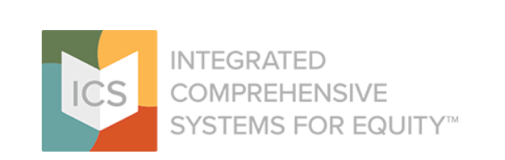 Equity Non-Negotiables
Initial Feedback for the Equity Non-NegotiablesICS Equity Non-NegotiableStrength of the ICS Equity Non-NegotiableReservation of the ICS Equity Non-NegotiableEliminating inequities begins with ourselves. The system is responsible for failure. All staff are aligned to Co-Plan to Co- Serve to Co-Learn Teams (C3) to support cohesive instruction.Students are proportionally represented in the core of teaching and learning.C3 Teams intentionally develop each other’s capacity.Instruction is based on Identity Relevant Teaching and Learning (IRTL) and created for each learner the first time the concept/skill is taught through heterogeneous small group instruction.Policy and funding are aligned to these Equity Non-Negotiables